239846@gulfjobseekers.com                                                                          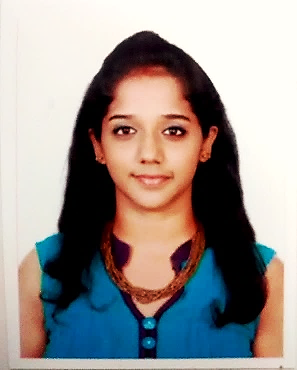 --------------------------------------------------------------------------------------------------------------------------------------CAREER OBJECTIVETo develop a high profile career, a position as an active employee, involving responsibility and work with others as a team member and achieve advancement and growth of the company.--------------------------------------------------------------------------------------------------------------------------------------PROFESSIONAL QUALIFICATIONBachelor of Dental Surgery                                                                                  YEAR: Oct 2006 – Oct 2011Ragas Dental College & Hospital TAMILNADU Dr.MGR MEDICAL UNIVERSITY, CHENNAI--------------------------------------------------------------------------------------------------------------------------------------PROFESSIONAL LICENSUREDHA ELIGIBILITY NUMBER: REGISTERED DENTAL PRACTIONER – Licensed under Dental Council of IndiaWORK EXPERIENCEDr.Smilez Group of Dental Centers                                                                  Adyar Branch               ROLE: CHIEF DENTAL SURGEON  Dec 21st 2011 – present Aravindh Dental World Adyar , Chennai ROLE: Assistant Dental Surgeon Oct 2010 – Nov 2011--------------------------------------------------------------------------------------------------------------------------------------WORK SKILLS & CLINICAL EXPOSURERole as a Chief Dental Surgeon:Over all Clinic Administration. Maintaining and monitoring MIS of the ClinicManagement and maintenance of InventoriesOral Screening & DiagnosisEffective communication with patientsOutlining the Treatment plan ProtocolPatient education with visual aids.(videos , pictures & models )Sufficient knowledge in various Treatment modalitiesProvide Oral prophylaxisTemporary and permanent restorations of decayed toothRoot Canal Treatment of anterior and posterior teethExtraction of teeth ( including Wisdom teeth )Removable appliances under the guidance of orthodontistRetainers after fixed applianceRemovable & Fixed replacement of missing teethBleaching of vital and non-vital teethSmile Re-designing, Aesthetic Restorations including VeneersTreatments done with importance to both aesthetics & function.--------------------------------------------------------------------------------------------------------------------------------------PRESENTATIONS & NATIONAL CONFERENCES ATTENDEDSanthoshi.G. PAPER - “Sialolithiasis”, Indian Association of Bio Medical Scientists (IABMS) – 29th Annual Conference, Chennai, 2008.Santhoshi.G, PAPER - “Advancements in Implant Imaging”, Indian Academy of Oral Medicine and Radiology – National B.D.S Students Seminar (All India B.D.S Students Scientific Meet), Chennai, 2008.Santhoshi.G, PAPER - “Field Cancerization”, Indian Academy of Oral Medicine and Radiology – National B.D.S Students Seminar (All India B.D.S Students Scientific Meet), Chennai, 2009.Santhoshi.G, PAPER - “Palmar Dermatoglyphics”. Indian Academy of Oral Medicine and Radiology – National B.D.S Students Seminar (All India B.D.S Students Scientific Meet), Chennai, 2010.--------------------------------------------------------------------------------------------------------------------------CDE PROGRAM & HANDS-ON COURSESVolunteer, XIX National and First International Conference, Indian Association of Oral Maxillofacial Pathology (IAOMP), Chennai, 2010Attended “PATHFINDER 2011”, Continuing Dental Education (CDE) program, Indian Association of Public Health Dentistry (IAPHD), Chennai, 2011Attended “How to become a successful Teacher”, CDE program organized by Dept. of Public Health Dentistry, Ragas Dental College and Hospital. Chennai, 2011 Attended “Rotary Endodontics’’– Certified hands-on course., Chennai 2012Attended “Aesthetic Dentistry’’ – CDE Program organized By Ivoclar International, Chennai -2012Attended “Aesthetic Dentistry Workshop’’- Hands-on program on ‘DIRECT & INDIRECT COMPOSITE VENEERING’ –Organized by Ivoclar International, Chennai- 2012Attended “Clear path Orthodontics’’- Certified under Clear path Orthodontics International., organized by Dr.Smilez Group of Dental centres. Chennai -2013Attended “ Implantology – Basic Diagnosis & Surgical Treatment planning’’ –CDE Program,  Organized by Dr.Smilez Group of Dental Centres, Dr.Smilez Healthcare Pvt.Ltd., Chennai -2013.--------------------------------------------------------------------------------------------------------------------------------------EXTRA CURRICULAR ACTIVITIES‘A’ Certificate holder in National Cadet Corps.(NCC) Unit 1, Tamilnadu Girls Battalion. 2003 Cultural Committee Member in Ragas Student Council, Ragas Dental College and Hospital, 2006 - 2011Organized a colloquium ‘ECSTACY 2011’, an intra college cultural competitionSinging: Four time winner, Duet singing competition, Ragas Dental College and Hospital, 2006-2010Instrumentals: Learnt ‘Veena’ and done few On-Stage performances.--------------------------------------------------------------------------------------------------------------------------------------PERSONAL DETAILS--------------------------------------------------------------------------------------------------------------------------------------I hereby declare that the information furnished above are true to the best of my knowledge and belief.Age / Gender26 / Female26 / FemaleDate of Birth01.02.198901.02.1989Marital statusMarriedMarriedNationalityIndianIndianLanguages knownEnglish, Hindi, TamilEnglish, Hindi, Tamil